2019-2020 EĞİTİM ÖĞRETİM YILI BAHÇELİEVLER CUMHURİYET ANADOLU LİSESİ   11. SINIFLAR TARİH DERSİ I. DÖNEM 1. YAZILI SORULARIADI SOYADI: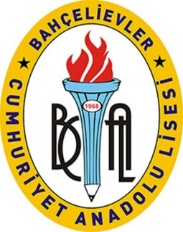 TARİH:     /../2021OKUL  NO:Aldığı Not Puanı:DERS ÖĞRETMENİ:SINAV GÖZETMENİ:1. Coğrafi Keşiflerin Osmanlılar üzerine etkilerini iki cümle ile özetleyin.  2. Aşağıdaki Savaşları Osmanlılar kiminle yapmıştır?Hotin Savaşı           LehistanKasr-ı Şirin:          İranPrut Savaşı :            Rusya155 Amasya:5. Zitvatorok (1606)  Antlaşması’nın önemini yazarak anlaşma hakanda bildiklerinizi 2 madde ile özetleyin.a) Antlaşmanın Önemi: Kanuni döneminde Avrupa’ya karşı oluşturulan üstünlük Zitvatorok anlaşmasıyla sona ermiştir.b) Anlaşmanın maddeleri (2 madde)-Bir defaya Mahsus olmak üzere 200 bin kara kuruş (10 bin altın) savaş tazminatı olarak ödeyecekti.-Avusturya imparatoru Osmanlı padişahı ile eşit sayılacaktı.6. Bildiğin Bir soruyu yaz, ve cevaplar:3. Kutsal İttifak:a) Hangi amaçla oluşturulmuştur? II. Viyana Savaşında yenilen Osmanlıları Avrupa ve Balkanlardan atmak için oluşturulmuştur.b) Katılan ülkelerden dördünün adını yazınız: Avusturya, Lehistan, Rusya, Venedik ve Malta7. Westphalia Antlaşma’sının önemi ve sonuçları ile ilgili bildiklerinizi maddeler halinde yazınız. (5 madde)  Avrupa’nın ilk büyük konferansıdır.Fransa bu anlaşmadan en kârlı ve en güçlü devlet olarak ortaya çıktı.Kilisenin gücü sınırlandırılarak anlaşma metinleri Papa’ya imzalatılmamıştır. Mezhep seçme özgürlüğü tanınmıştır, Protestanlık, Kalvanizim gibi yeni mezhepler ortaya çıkmıştır. 4. İnebahtı Savaşının Sonucunu bir cümle ile açıklayınız.8. XVII ve XVIII. Yüzyılda Avrupa’da modern devlet anlayışını doğuran etkenler neler olmuştur, maddeler halinde yazınız. (5 Madde) -XI. yüzyıldan itibaren toplumda kültürel, ekonomik ve toplusal alanda art arda hareketlenmelerin başlaması-Bilim ve teknikte gelişmeler yaşanması-Coğrafi keşiflerle zenginleşme-Sağlık alanında titiz davranılması ve ekonomik refah nüfusun artmasına neden olmuştur. -Coğrafi keşifler sonucu ticaretin gelişmesi ve dünya kıtalarında sömürgeciliğin yaygınlaşması -Feodal sistemlerin yıkılarak merkezi kralların kurulması-Kilise ve din adamlarının etkinliğinin azalması